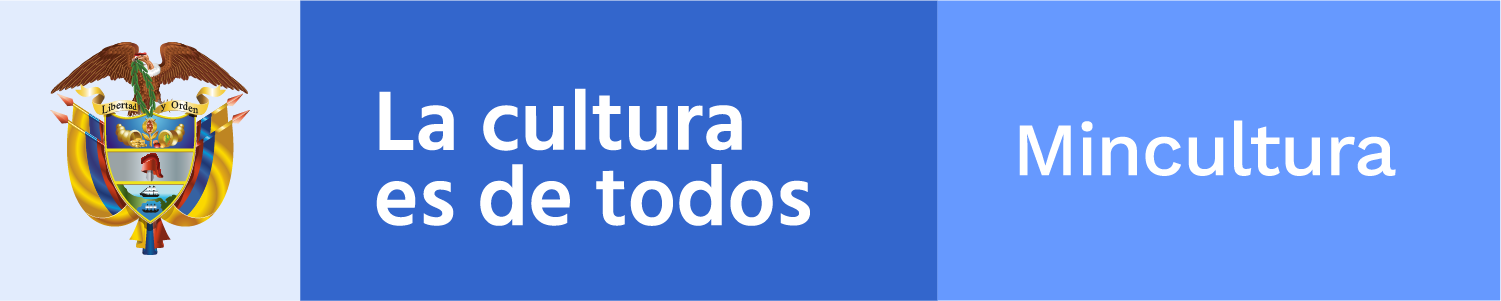 ________________________________________________________Claqueta / toma 912Boletín electrónico semanal para el sector cinematográfico, 21 de febrero de 2020
Ministerio de Cultura de Colombia - Dirección de CinematografíaSi desea comunicarse con el Boletín Claqueta escriba a cine@mincultura.gov.co
Síganos en twitter: @elcinequesomos________________________________________________________En acciónESTRENOS CON SINFONÍADesde ayer, 20 de febrero, está en salas de cine del país La sinfónica de los Andes, la nueva producción de la documentalista y antropóloga Marta Rodríguez. Pionera del documental en Colombia, expone a través de su lente la realidad que viven cientos de familias indígenas del norte del Cauca.  Es allí, en la cordillera de los Andes, donde surge una orquesta compuesta por jóvenes indígenas de la etnia Nasa, de los resguardos Toez y López, que le rinden tributo a todos aquellos que han perdido la vida. La orquesta de instrumentos andinos, liderada por Richard Escobar, musicaliza el relato de tres familias que aún lloran a sus familiares a causa del uso indiscriminado de armas antipersonales.La película se presenta en las salas de cine de Bogotá, Barranquilla, Cali, Medellín, Popayán y Pasto, por la Distribuidora de Cine Comunitario, Alternativo e Independiente Distrito Pacífico.Vea másELECCIONES CNACCHoy, 21 de febrero, es el último día para postular los representantes que conformarán el Consejo Nacional de las Artes y la Cultura en Cinematografía (CNACC)  2020 -2022. La postulación puede ser presentada por una persona natural, el representante legal de una persona jurídica o por sí mismo enviando la documentación requerida a eleccionescnacc@mincultura.gov.co Se elegirán:Representante de los Productores de LargometrajeRepresentante de los DistribuidoresRepresentante de los ExhibidoresRepresentante de los DirectoresRepresentante del Sector Artístico/CreativoRepresentante del Sector TécnicoConsulte aquí los requisitos ______________________________________________________Adónde van las películasBIARRITZ, INSCRIPCIONES ABIERTASEl Festival Biarritz Amerique Latine abre la convocatoria para su 29a edición que se celebrará del 28 de septiembre al 4 de octubre. Podrán participar películas latinoamericanas inéditas en Francia y terminadas entre septiembre del 2019 y septiembre del 2020. Las categorías en competencia son: Largometrajes de ficción, inscripciones hasta el 22 de junio; Cortometrajes, inscripciones hasta el 18 de mayo, y       Competencia de Largometrajes documentales, inscripciones hasta el 18 de mayo.El objetivo del Festival es promover el conocimiento y la difusión del cine y las culturas de América Latina. Vea másCINE DE LAS ALTURASSe encuentra abierta la inscripción de películas que quieran hacer parte de la Selección Oficial de la 6ta. edición del Festival Internacional de Cine de las Alturas, que tendrá lugar del 5 al 12 de septiembre de 2020. El certamen contará con tres competencias oficiales, dos de ellas internacionales y una regional del noroeste argentino. En las Competencias, Internacional de Largometrajes de Ficción e Internacional de Largometrajes Documental, podrán participar producciones de Argentina, Bolivia, Chile, Colombia, Ecuador, Perú y Venezuela. Los interesados podrán inscribir sus películas de forma gratuita en las diferentes categorías hasta el 13 de abril.Vea másPREMIOS A DIRECCIÓN DE FOTOGRAFÍADel 12 al 17 de mayo se realizará la edición XI del Salón Internacional de La Luz, que este año estará dedicada a las relaciones entre la pintura y la luz, y su aporte a la creación fotográfica y cinematográfica. Se encuentran abiertas las inscripciones para la competencia oficial en las categorías de: Largometraje de ficción y documental, Cortometraje de ficción y documental, Spot publicitario, Video clip, Experimental en cine, Película preservada, Realidad virtual y Trabajo universitario, en todas se premiará exclusivamente el área de Dirección de Fotografía.El evento contará con sesiones teóricas sobre la luz, invitados internacionales, conferencias técnicas, Show-rooms, muestra de tecnología en cámaras, películas, luces y soportes para la imagen en movimiento; además tendrá la muestra “125 años Luz”, con la proyección de algunas de las películas más importantes de la historia de la dirección de fotografía cinematográfica.La fecha límite para inscripción de las obras es el 21 de marzo.Vea másCINE POR DERECHOS HUMANOSEl 15 de marzo cerrará la convocatoria para quienes deseen exhibir sus películas en la séptima versión del Festival Internacional de Cine por los Derechos Humanos, que se realizará el próximo mes de agosto en: Barranquilla, Bogotá, Cartagena, Medellín, Pereira y Soacha. Las categorías que tendrá el Festival este año son: Largometraje ficción nacional, Largometraje ficción internacional, Cortometraje ficción nacional, Cortometraje ficción internacional, Documental nacional, Corto documental, Largo documental, Documental internacional, Animación e Infantil.Solo serán aceptadas obras finalizadas después del primero de enero de 2019. Vea más_______________________________________________________Memoria reveladaPREVENCIÓN EN LOS ARCHIVOS FÍLMICOSLa Federación Internacional de Archivos Fílmicos - FIAF, publicó las propuestas seleccionadas para su Congreso anual que tendrá lugar en la Ciudad de México del 20 al 24 de abril, y que tendrá como anfitrión a la Filmoteca de la UNAM. El tema principal del simposio es "Prevención y manejo de desastres naturales y humanos en los archivos fílmicos"; por Colombia estará presente la ponencia “Canción de paz, memoria silenciada” por Lizbeth Torres, directora de la Fundación Cineteca Pública, institución miembro del SIPAC y que ha liderado acciones por la salvaguardia del Patrimonio Audiovisual en el departamento de Santander.Vea más _______________________________________________________PróximamenteFICCI 60Del 11 al 16 de marzo se realizará la edición 60 del Festival Internacional de Cine de Cartagena de Indias –FICCI-, con contenidos que en esta oportunidad invitan a reflexionar sobre la emergencia climática global. De la selección oficial hacen parte 195 películas provenientes de 51 países. Se destacan 10 estrenos mundiales.En el marco del certamen tendrán lugar el Encuentro Internacional de Productores y el Encuentro de Festivales y Muestras Colombianas de Cine. De la programación también hacen parte las secciones: “Ficciones de aquí, de allá y de acullá”, “Documentes”, “La gente que hace cine y lo que el cine le hace a la gente”, “Onda corta”, “De Indias”, ‘Hace calor’, ‘Omnívora’ y ‘Cortizona’; entre otras.Vea más______________________________________________________InsertoBIBLIOTECA DIGITAL SOBRE EL AUDIOVISUAL EN AMÉRICA LATINA Y EL CARIBELa Fundación del Nuevo Cine Latinoamericano (fnCl) presentó su Biblioteca Digital, destinada a divulgar el audiovisual en América Latina y el Caribe. Más de 20 mil registros de libros, ensayos, revistas y trabajos investigativos conforman el repositorio de la Biblioteca que forma parte del Portal del Cine y el Audiovisual Latinoamericano y Caribeño. El usuario también podrá acceder a la revista digital Nuevo Cine Latinoamericano y a cerca de dos mil publicaciones periódicas.
Vea más_______________________________________________________Dirección de CinematografíaCra. 8 No 8-43, Bogotá DC, Colombia(571) 3424100,cine@mincultura.gov.cowww.mincultura.gov.co